湖北成人教育2018年成人高考专升本高等数学一考试预测题及答案（八）三、解答题：本大翘共8个小题，共70分。解答应写出推理，演算步骤。第21题   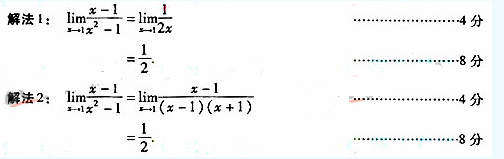 第22题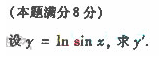 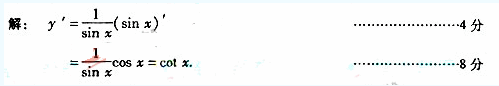 第23题   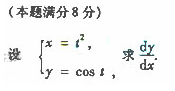 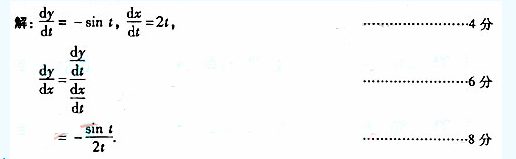 第24题   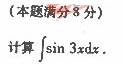 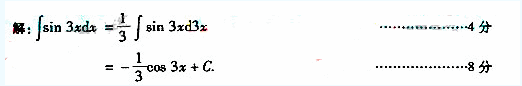 第25题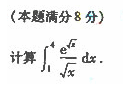 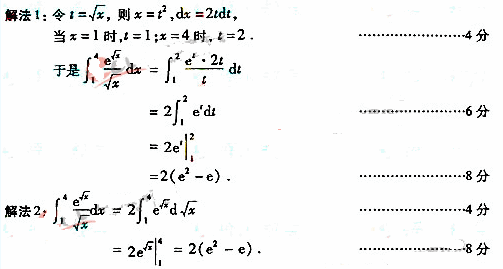 第26题   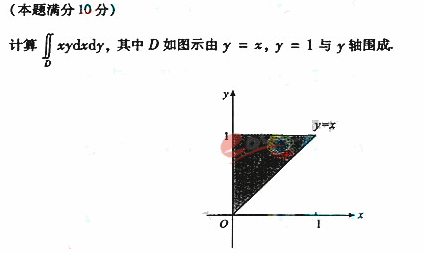 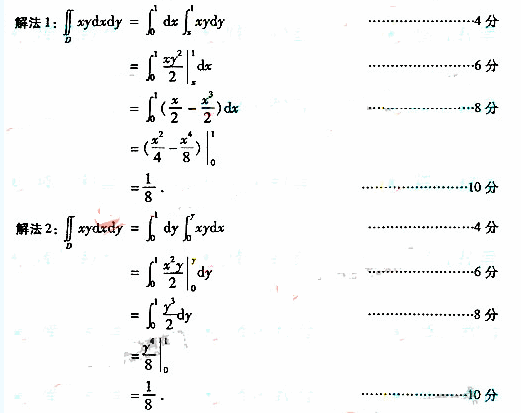 第27题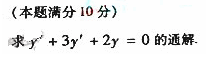 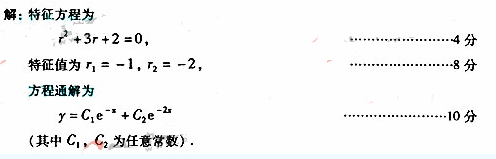 第28题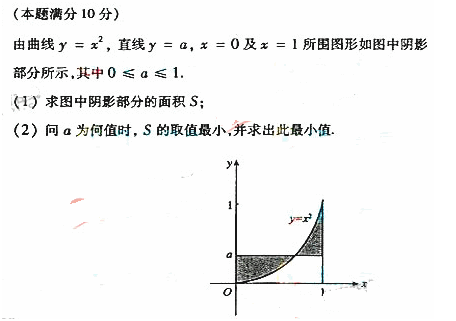 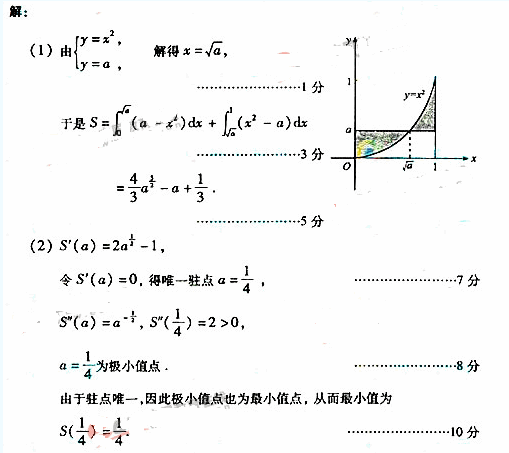 